　　　　　　　　　　　　　　　　　　　　　　届出日：　　　年　　月　　日＊以下の記載事項は、県ホームページには掲載されません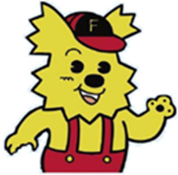 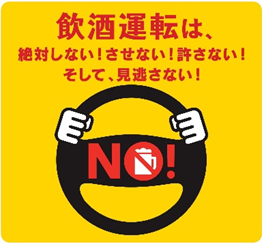 飲酒運転撲滅運動を推進するため、次の事項について取組を行うことを宣言します。（取り組んでいただける項目の□に✔印を付けてください。）□　ポスター・チラシ等啓発物を掲示し、飲酒運転撲滅の呼びかけ□　飲酒運転撲滅のための一声運動の実施□　車両利用の有無を確認し、飲酒運転防止の呼びかけ□　車両利用者へ帰宅方法を確認し、飲酒運転防止の呼びかけ□　車両運転のおそれがある場合の酒類提供拒否□　運転代行業者の紹介等□　ハンドルキーパーの確認□　精算時の運転者の確認□　県が行う研修の受講□　その他、お客様に対する働きかけ（下欄にご記入ください）飲酒運転撲滅運動を推進するため、次の事項について取組を行うことを宣言します。（取り組んでいただける項目の□に✔印を付けてください。）□　ポスター・チラシ等啓発物を掲示し、飲酒運転撲滅の呼びかけ□　飲酒運転撲滅のための一声運動の実施□　車両利用の有無を確認し、飲酒運転防止の呼びかけ□　車両利用者へ帰宅方法を確認し、飲酒運転防止の呼びかけ□　車両運転のおそれがある場合の酒類提供拒否□　運転代行業者の紹介等□　ハンドルキーパーの確認□　精算時の運転者の確認□　県が行う研修の受講□　その他、お客様に対する働きかけ（下欄にご記入ください）確認事項【必須】必ずチェックしてください。□　当飲食店営業者（役員）は暴力団員等に該当せず、また密接な関係もありません。　届出内容（個人情報等を除く）は、県ホームページに一覧表形式で　掲載します。下記にチェックしてください。※　県ホームページへの掲載を（ □希望します。／ □希望しません。）　　　　　　（ふりがな）飲食店名称：　　　　　　（ふりがな）代表者氏名：　　　　　〒所在地：電話番号　　　　　　（ふりがな）飲食店名称：　　　　　　（ふりがな）代表者氏名：　　　　　〒所在地：電話番号ホームページURL□有　＜　　　　　　　　　　　　　　　　　　　　　　　＞　□無一括届出店舗数※支店・フランチャイズ店舗等を一括して届け出る場合に記載し、店舗の一覧（店舗等の名称、住所、電話番号）を添付してください。（本店を除く）担当者氏名担当者部署担当者電話番号メールアドレス